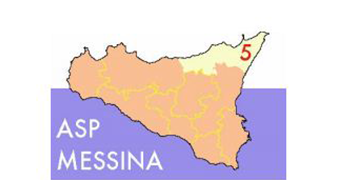 REGIONE SICILIA ASP N° 5 MESSINAU. O. C. di Neuropsichiatria Infanzia e AdolescenzaDirettore S. PatanèCittadella della SaluteFax n. 090/3654236 – Tel. 090/3653953/54	“ISTITUTO COMPRENSIVO “SAN FRANCESCO di PAOLA”PIANO EDUCATIVO INDIVIDUALIZZATO (P.E.I.)ANNO SCOLASTICO:  2020/2021ALUNNO/A :						CLASSE :AREA COGNITIVA- APPRENDIMENTO“ISTITUTO COMPRENSIVO “SAN FRANCESCO DI PAOLA”ANNO SCOLASTICO 2020/2021ALUNNO/A :						CLASSE :AREA AFFETTIVA  RELAZIONALE/AUTONOMIA“ISTITUTO COMPRENSIVO “SAN FRANCESCO DI PAOLA”ANNO SCOLASTICO  2020/2021ALUNNO/A :			                                        CLASSE :  AREA LINGUISTICA/COMUNICAZIONE “ISTITUTO COMPRENSIVO “SAN FRANCESCO DI PAOLA”ANNO SCOLASTICO 2020/2021ALUNNO/A :							CLASSE: AREA MOTORIA- PRASSICAI COMPILATORIQualora il presente documento sia firmato da un solo genitore si intende che lo stesso sia stato condiviso da entrambi Messina,PIANO EDUCATICO INDIVIDUALIZZATOA.S. 2019/2020ISTITUTOCOMUNEALUNNO/ASETTORE SCUOLACLASSEPROFILO DIAGNOSTICOPROFILO DIAGNOSTICODATI ANAGRAFICI DELL’ALUNNO/ADATI ANAGRAFICI DELL’ALUNNO/ACognome e nomeLuogo e data di nascitaComune di residenzaIndirizzoTelefono – EmailComposizione del nucleo familiareInformazioni utili sulle abitudini di vita dell’alunno/a in famigliaCURRICULUM SCOLASTICOCURRICULUM SCOLASTICOCURRICULUM SCOLASTICOCURRICULUM SCOLASTICOCURRICULUM SCOLASTICOIstituzione scolasticaNome IstitutoNome docente di sostegno anno precedenteFrequenza scolasticanumero anniPermanenza/RipetenzaInfanziaPrimariaI GradoDATI SCUOLADATI SCUOLADATI SCUOLADATI SCUOLAIstitutoIndirizzoClasse e sezioneN.° alunni nella classeN.° altri alunni con disabilità nella classeN.° altri alunni con BES presenti nella classeTempo normalen. oreTempo pienon.° oreTempo prolungaton.° oreAttività extrascolastiche(Specificare tipologia e n.° ore)Orario settimanale dell’alunno/aOrario settimanale dell’alunno/an.° ore su n.° giornin.° ore su n.° giorniOrario settimanale dell’insegnante di sostegnoSpecificare anche le discipline/aree e le ore assegnate a ciascuna di esse (escluso infanzia)Orario settimanale dell’insegnante di sostegnoSpecificare anche le discipline/aree e le ore assegnate a ciascuna di esse (escluso infanzia)n.° oren.° oreOre settimanali di sostegno proposte dal GLHO al GLI per il prossimo anno scolastico (entro marzo)Ore settimanali di sostegno proposte dal GLHO al GLI per il prossimo anno scolastico (entro marzo)n.° oren.° oreOre settimanali dell’educatore assistenzialeOre settimanali dell’educatore assistenzialen.° oren.° oreOre settimanali ASACOMOre settimanali ASACOMn.° oren.° oreOre settimanali dell’assistente igienico-personaleOre settimanali dell’assistente igienico-personalen.° oren.° oreOre settimanali di altre figureOre settimanali di altre figuren.° oren.° oreNominativo dell’insegnante di sostegnoNominativo dell’insegnante di sostegnoNominativo Assistente educativo-didatticaNominativo Assistente educativo-didatticaNominativo ASACOMNominativo ASACOMNominativo altre figureNominativo altre figureCURRICULUM CLINICOCURRICULUM CLINICODiagnosi clinica e codice ICD-10Diagnosi clinica e codice ICD-10Data della prima diagnosiData ultimo aggiornamento della diagnosiPeriodi di ospedalizzazioneInterventi riabilitativiAltro (farmaci, allergie,…)ATTESTAZIONE DI DISABILITÀATTESTAZIONE DI DISABILITÀATTESTAZIONE DI DISABILITÀATTESTAZIONE DI DISABILITÀCompromissione delle capacità intellettiveCompromissione delle capacità intellettiveCompromissione delle capacità motorieCompromissione delle capacità motorie  nessuna  media  nessuna  media  lieve  grave  lieve  graveCompromissione del linguaggioCompromissione del linguaggioDisordine emozionale – comportamentale - relazionaleDisordine emozionale – comportamentale - relazionale  nessuna  media  nessuna  media  lieve  grave  lieve  graveCompromissione delle capacità visiveCompromissione delle capacità visiveCompromissione delle capacità uditiveCompromissione delle capacità uditive  nessuna  media  nessuna  media  lieve  grave  lieve  gravePIANO EDUCATIVO INDIVIDUALIZZATOPROGRAMMAZIONE DEL PERCORSO DI APPRENDIMENTOPIANO EDUCATIVO INDIVIDUALIZZATOPROGRAMMAZIONE DEL PERCORSO DI APPRENDIMENTO  Programmazione curriculare di classe  Programmazione curriculare di classe  Programmazione per obiettivi minimi  Programmazione per obiettivi minimi  Programmazione differenziata Area/DisciplineOBIETTIVIATTIVITÀ ESTRATEGIE VERIFICHEOBIETTIVIATTIVITÀ ESTRATEGIE VERIFICHEOBIETTIVIATTIVITÀ ESTRATEGIE VERIFICHEOBIETTIVIATTIVITÀ ESTRATEGIE VERIFICHE. Il Consiglio di classeIl Consiglio di classeDocente di sostegnoDocente di sostegnoOperatori A.S.P. n°5 MessinaOperatori A.S.P. n°5 MessinaOperatore ASACOMOperatore ASACOMOperatore Igienico-personaleOperatore Igienico-personaleOperatore Educativo-didatticoOperatore Educativo-didatticoGenitori dell’alunno/aGenitori dell’alunno/a